গণপ্রজাতণ্ত্রী বাংলাদেশ সরকার উপজেলা যুব উন্নয়ন কর্মকর্তার কার্যালয়কেশবপুর,যশোর।স্মারকনং-৩৪.০১.৪১৩৮.০০০.৪৮.০10.20- 3৩৬                                     তাং-১9/8/২০20খ্রিঃবিষযঃ শার্শা উপজেলা কার্যালয় হতে পরিবারভিত্তিক ঋণ কর্মসূচির ঋণ তহবিলের চেক প্রাপ্তি স্বীকার পত্র           প্রেরন প্রসংগে।সূত্রঃ ৩৪.০১.৪১৯০.০০০.৪৮.০০৫.১৩- ৩৯৯  তাং-১৭/৮/২০২০খ্রিঃ।          উপর্যুক্ত বিষয় ও সূত্রের প্রেক্ষিতে জানানো যাচ্ছে যে, শার্শা উপজেলা কার্যালয় হতে পরিবারভিত্তিক ঋণ কর্মসূচির ঋণ তহবিলের চেক যার নং-CDb-1050263 তারিখঃ ১৭/০৮/২০২০খ্রিঃ টাকার পরিমান =২০,০০,০০০/-(বিশ লক্ষ)মাত্র অদ্য ১৯/৮/২০২০খ্রিঃ তারিখে অত্র কার্যালয়ে প্রাপ্ত হয়েছে যার প্রাপ্তি স্বীকার পত্র আপনার বরাবর  প্রেরন করা হলো।প্রাপকঃ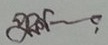           উপজেলা যুব উন্নয়ন কর্মকর্তা                                                 (পুলোক কুমার সিকদার)                                             শার্শা,যশোর।                                                                  উপজেলা যুব উন্নয়ন কর্মকর্তা                                                                                                   কেশবপুর,যশোর।স্মারকনং-৩৪.০১.৪১৩৮.০০০.৪৮.০10.20- 3৩৬                                     তাং-১9/8/২০20খ্রিঃ        অনুলিপি সদয় অবগতির জন্য প্রেরিত হলোঃ১। পরিচালক(দাঃবিঃওঋণ),যুব উন্নয়ন অধিদপ্তর, ঢাকা।২। উপ-পরিচালক, যুব উন্নয়ন অধিদপ্তর, যশোর ।৩। অগ্রনী ব্যাংক, কেশবপুর শাখা, কেশবপুর,যশোর ।                                                 ৪। অফিস কপি ।                                                                                                                                                                                   (পুলোক কুমার সিকদার)                                                                                              উপজেলা যুব উন্নয়ন কর্মকর্তা                                                                                                      কেশবপুর,যশোর